oznaczenie sprawy  MELBDZ.261.33.2022    					Warszawa, dnia 28.09.2022 rINFORMACJA O WYBORZE OFERTYDostawa skanera 3D stacjonarnego w ramach realizacji projektu „Terenowy poligon doświadczalno-wdrożeniowy w powiecie przasnyskim” RPMA.01.01.00-14-9875/17 dla Instytutu Techniki Lotniczej i Mechaniki Stosowanej Wydziału Mechanicznego Energetyki i Lotnictwa Politechniki Warszawskiej postępowanie prowadzone w trybie w trybie przetargu nieograniczonego na podstawie art. 132 ust.1 ustawy z dnia 11 września 2019 r. Prawo Zamówień Publicznych( Dz. U z 2021r. poz. 1129)Szanowni Państwo,Zamawiający zgodnie z art. 252.1 ustawy z dnia 29 stycznia 2004 r. Prawo Zamówień Publicznych (Dz. U. z 2021 r. poz.  1129 z późń. zm.), informuje o wyborze najkorzystniejszej oferty: oferta nr:  1nazwa: PA-TECH Sp. z o.o.Wielowieś, ul. Ceglana 11C/1,63-405 SieroszewiceUzasadnienie wyboru: Oferta firmy  PA-TECH Sp. z o.o. spełnia wszystkie wymagania formalno-prawne, określone w specyfikacji warunków zamówienia, nie podlega odrzuceniu na podstawie art. 226.1 ustawy – Prawo Zamówień Publicznych .Streszczenie oceny i porównania złożonych ofert (wg kolejności wpływu): Wykonawcy wykluczeni 0Oferty odrzucone: 0Umowa w sprawie zamówienia  publicznego  zostanie  zawarta   w terminach  przewidzianych w art. 264.1 ustawy Prawo Zamówień Publicznych.Dziękujemy za złożenie ofert w przedmiotowym postępowaniu i zapraszamy do udziału w kolejnych postępowaniach o udzielenie zamówienia publicznego ogłaszanych przez Wydział Mechaniczny Energetyki i Lotnictwa.Z  poważaniem 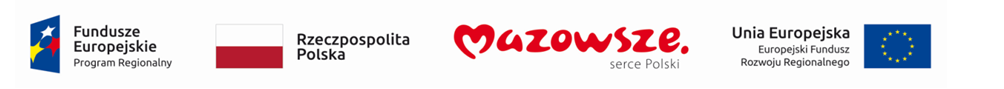 Nr ofertyFirma (nazwa) lub nazwisko oraz adres wykonawcyPunkty w kategorii cenaPunkty w kategorii  termin dostawy  Punkty razem1PA-TECH Sp. z o.o.Wielowieś, ul. Ceglana 11C/1,63-405 SieroszewiceNIP   622-283-73-976040 100